                          APPLICATION FORM                              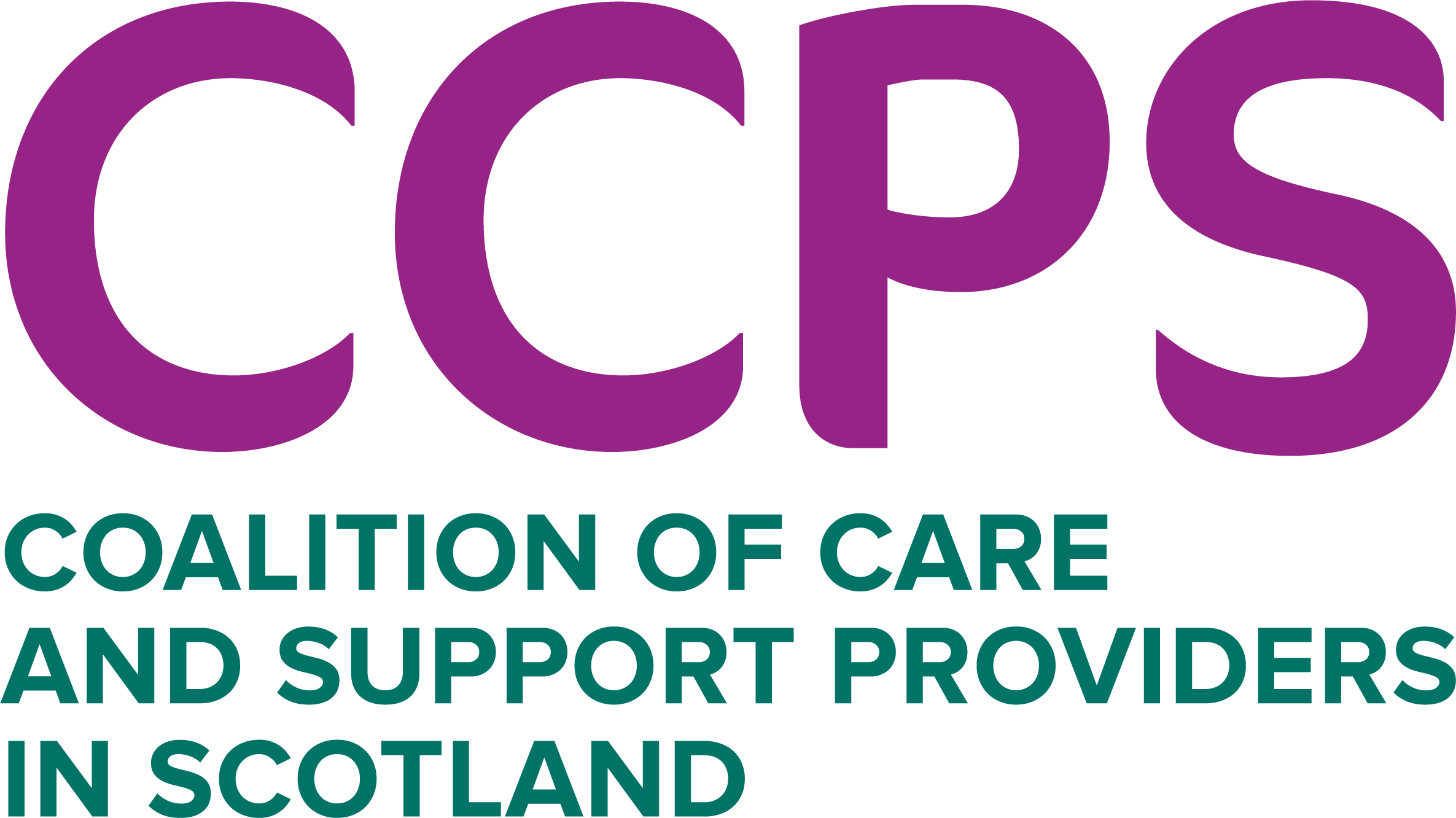 1.	Personal DetailsFull Name 	Address 		 	Post code 	Work Tel. No. 		Home Tel. No. 	Email 	2.	Education, training and qualifications	Please list any relevant qualifications obtained and/or training courses attended (continue on a separate sheet if necessary)4.	Present (or most recent) employerEmployer Name: 		From: 		To: 	Address		Job Title: 			Type of Business: 			Current Salary £: 	Please give brief description of your duties in your present job.5.	Previous employment (please continue on a separate sheet if necessary)Please give details of your previous paid or unpaid work or any other relevant experience that you would like to mention, starting with the most recent.6.	Reasons for applying for this postPlease demonstrate below (in no more than 750 words) the skills and experience you have that show us you meet the person specification criteria in the job description. 
Applicants who do not provide evidence in this way will not be considered for the post.8.	AvailabilityAre you available on the proposed interview date? 	If appointed, when would you be available to start work? 	9.	ReferencesPlease give the names, addresses and telephone numbers of two people to whom we may apply for references.  One of these must be your present or most recent employer.Reference 1Occupation:	Name: 	Address:	Tel. No. 	Email	Relationship:	May we contact this referee before interview?	Yes	NoReference 2Occupation: 	Name: 	Address: 	Tel. No. 	Email.	Relationship	May we contact this referee before interview?	Yes	No10.  Where did you see this post advertised?  …………………………………………….. 11.	DeclarationI confirm that the information I have given in this application form is correct and complete.I understand that the provision of false information may result in disciplinary action which could lead to dismissal.Signed 	 Date 	CCPS - Coalition of Care and Support Providers in Scotland
Norton Park
57 Albion Road
EDINBURGH 
EH7 5QYT:     0131 475 2676
W:    www.ccpscotland.org CCPS is a limited company, registered in Scotland under the company number of SC279913. The company’s registered office is at Norton Park, 57 Albion Road, Edinburgh EH7 5QY. CCPS is a registered Scottish charity: No. SC029199.Post applied for: 	 HSEU Policy and Information Officer (part time)Closing date: 5pm, 27th May 2022Interview date: 8th June 2022Please complete this form in type and return to: caroline.scott@ccpscotland.orgPlease complete this form in type and return to: caroline.scott@ccpscotland.orgQualification SubjectYear obtainedClass/Grade (if applicable)EmployerLength of ServiceSalaryJob Title / DutiesReason for Leaving